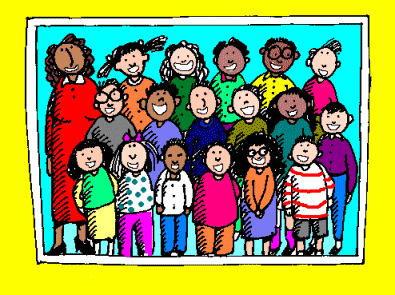 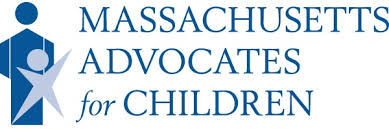 Malden SEPAC (Special Education Parent Advisory Council) Invites all parents and caretakers to:What: Trauma-Sensitive Schools and Special Education, a presentation by Michael Gregory from the Trauma and Learning Policy Initiative, and Massachusetts Advocate for Children When: Tuesday, March 10th from 6:30pm to 8pmWhere: Forestdale School Cafeteria74 Sylvan StreetContact: MaldenSEPAC@gmail.comTrauma-sensitive school cultures, with appropriate individual supports, can be a pathway to inclusion and success for all students. This presentation will focus on why we need trauma-sensitive schools, what they look like, how we can create them, and how this work dovetails with the special education and IEP process. Results from the Trauma-Sensitive Schools Descriptive Study will be shared. Lessons learned to date, implications and practical tips for special education, and challenges and opportunities for the future will be discussed. FREE to all!